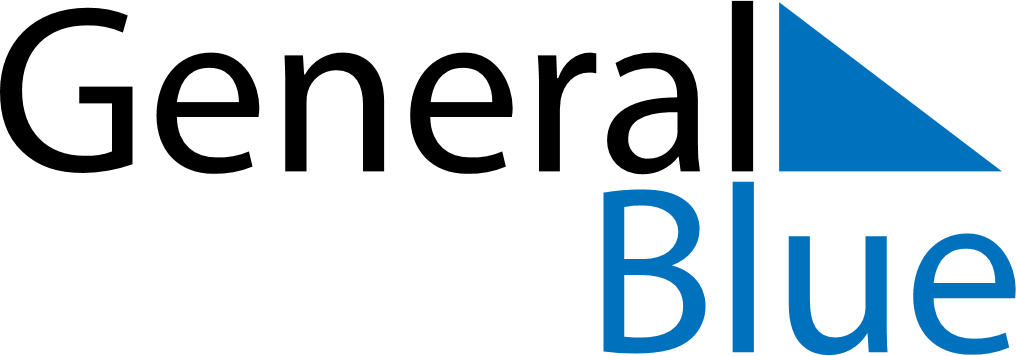 August 2021August 2021August 2021SloveniaSloveniaMONTUEWEDTHUFRISATSUN123456789101112131415Assumption16171819202122Unification of Prekmurje Slovenes with the Mother Nation232425262728293031